Преподаватель: Пыльченкова Елена ИвановнаЭл.почта elenaokzt@yandex.ruНазвание файла: 18.12.20 г. Методика подбора муфт и их расчет Задание должно быть выполнено до 19.12.20 г.Задание выполнять исключительно в виде фотографий заданий, сделанных от рукиОформить тетрадь для практических и лабораторных занятий Подготовиться к экзаменуПисьменно в тетради/конспекте ответить на следующие вопросы Что является основной характеристикой муфт? Коэффициенты режима работы муфт?              Литература: Электронная библиотека «Юрайт» 1. Техническая механика: учеб. пособие для СПО/ В.М. Зиомковский,
И.В. Троицкий; под науч. ред. В.И. Вешкурцева. – М.: Издательство Юрайт, 2019. – 288 с – (серия: профессиональное образование).
Режим доступа.
https://biblio-online.ru/viewer/tehnicheskaya-mehanika-442528#pageКраткие теоретические сведенияПодбор и расчет муфтОсновной характеристикой муфт является передаваемый вращающий момент Т. Муфты подбирают по ГОСТу или ведомственным нормалям по большему диаметру концов соединяемых валов и, расчетному моментуTрасч=KTгде К — коэффициент режима работы муфты.
          Для приводов от электродвигателя принимают:
при спокойной нагрузке К== 1,15 ...1,4,
при переменной нагрузке К ==1,5 ... 2,
при ударной нагрузке К=2,5 ... 3.
          Муфты каждого размера выполняют для некоторого диапазона диаметров валов, которые могут быть различными при одном и том же вращающем моменте вследствие разных материалов и различных изгибающих моментов. Наиболее слабые звенья выбранной муфты проверяют расчетом на прочность по расчетному моменту Трасч.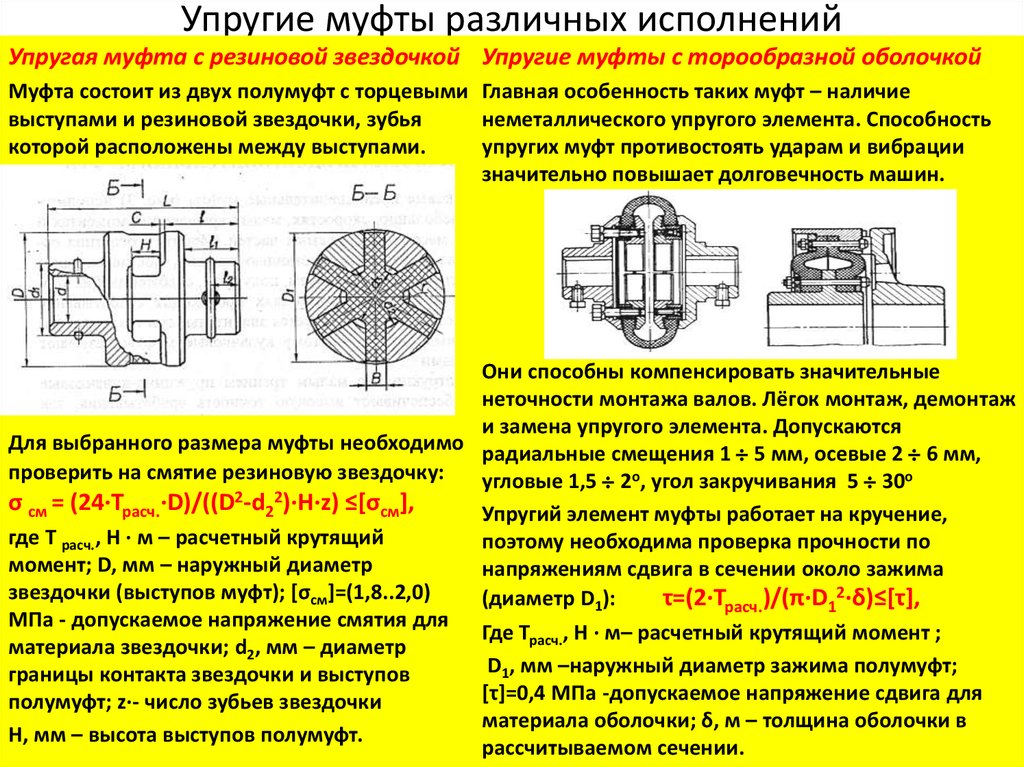 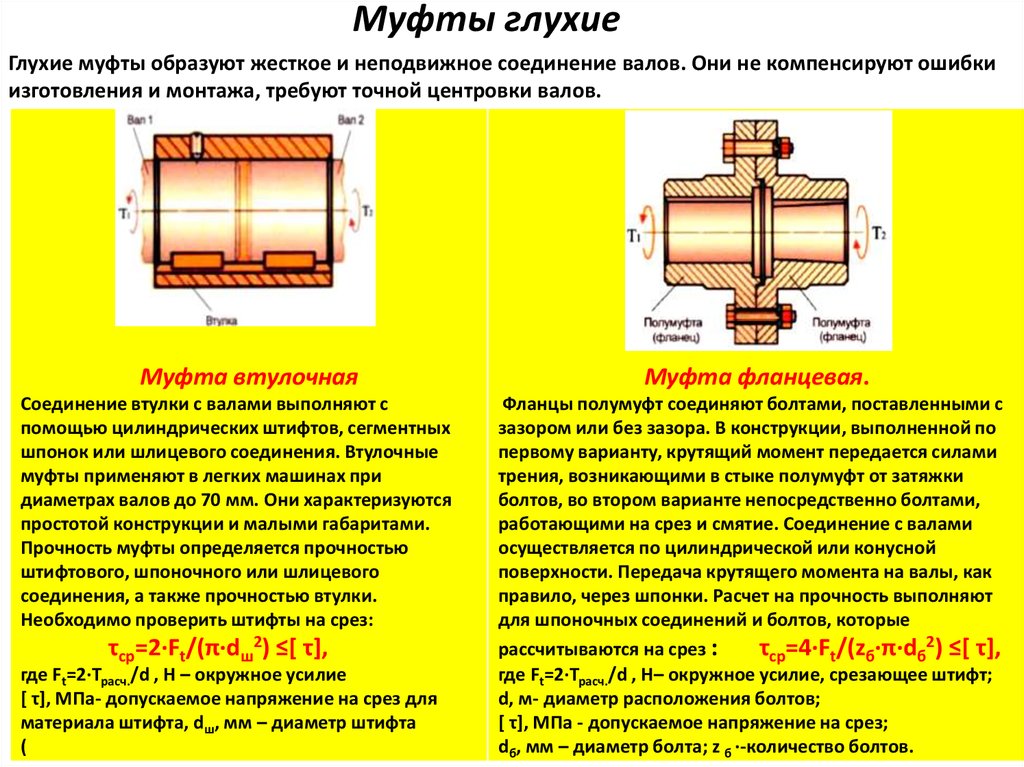 